A) LIQUIDEZ GENERALLIQUIDEZ GENERAL. Refleja en qué medida todos los elementos patrimoniales que componen el activo corriente cubren el pasivo corrienteFÓRMULA: Activo corriente / Pasivo corriente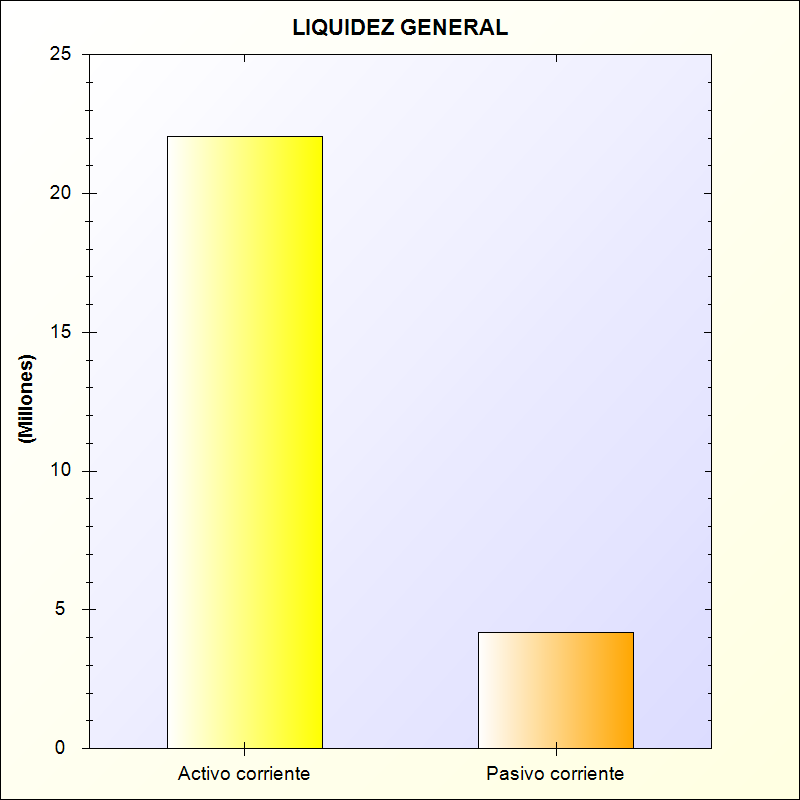 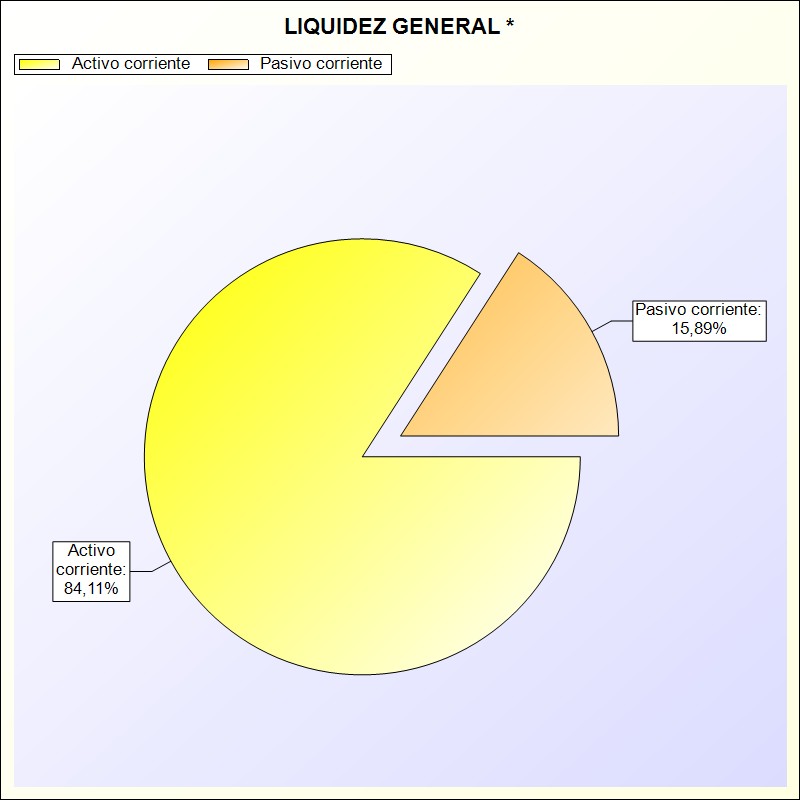 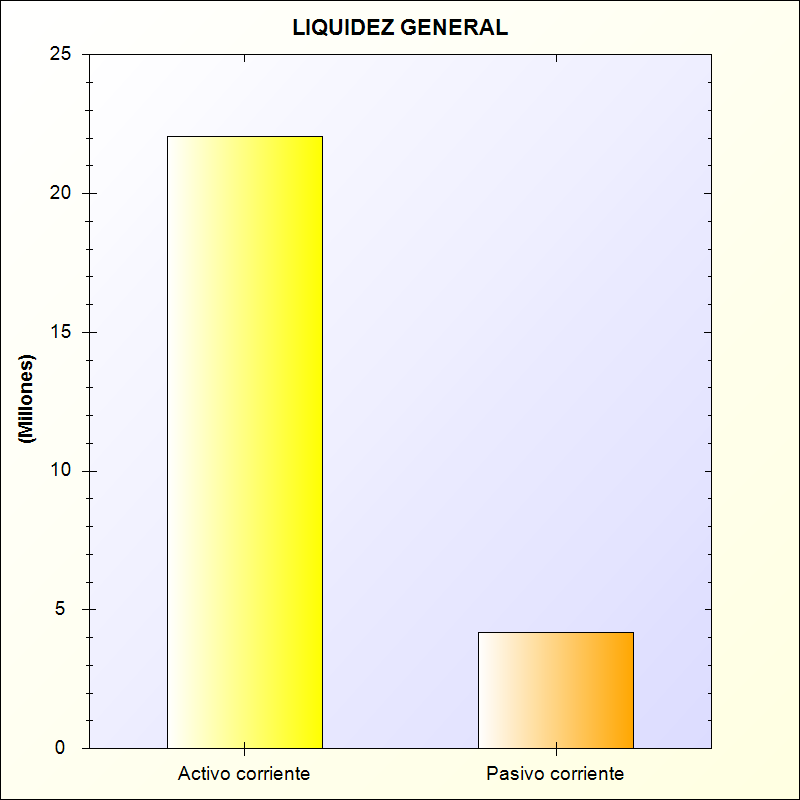 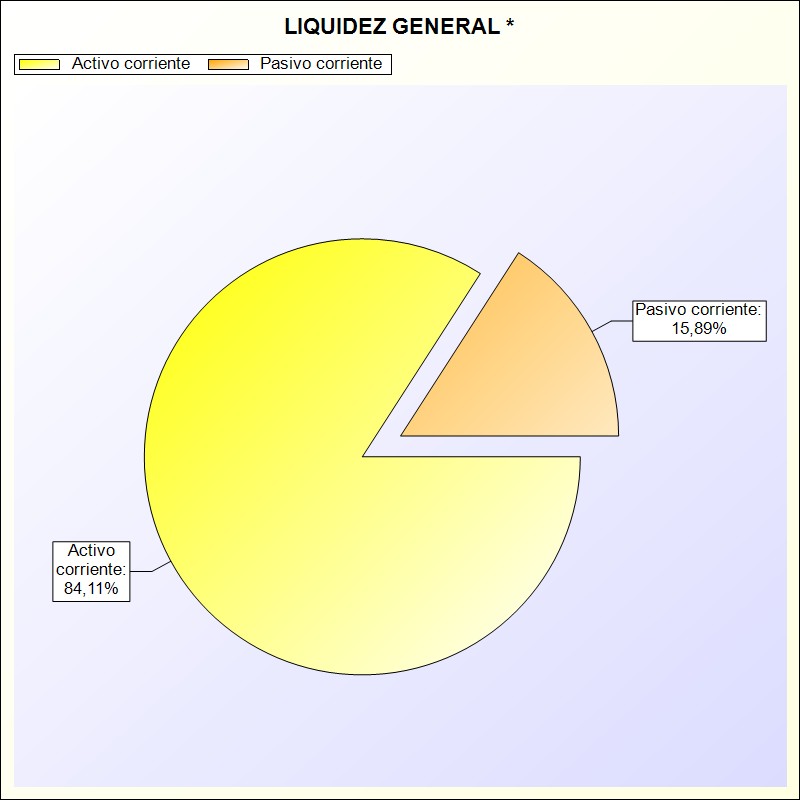 * -> Aporte relativo de cada detalle al valor total del indicadorActivo corrientePasivo corrienteRatio en %22.058.489,674.168.023,12529,00 %